武 汉 工 商 学 院招（议）标文件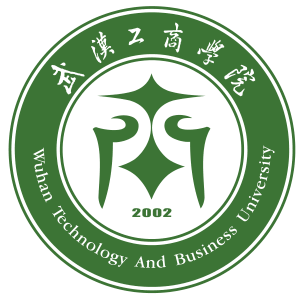 招标项目名称: 工程训练中心安防监控系统建设项目招标  编      号:  G2022-21                       武汉工商学院招投标办公室二○二二年十二月第一部分   招（议）标邀请根据我校实际需求，现面向社会邀请具有实力的单位进行我校的工程训练中心安防监控系统建设项目招标，欢迎能满足标书要求的厂家前来投标。一、招标项目名称：工程训练中心安防监控系统建设项目2022年 12 月 6 日下午5:00前，请有意向的单位将法人授权委托书、被委托人身份证、营业执照副本等上述资料彩色扫描件（全部资料扫描为一个PDF文件）发送至331678357@qq.com邮箱，待招标方审查无误后，将联系供应商进行线上缴纳文件费，每份招标文件  300元（该费用收取后概不退还）。递交标书费的账户信息:支付宝账号：13995699032    户名：杜丹丹（请备注清楚单位名称及所投项目名称）每个投标单位在递交投标书之前,需交纳投标保证金  2万 元，开标后未中标单位的保证金在十个工作日内不计息全额退还,中标单位的保证金则转为合同履约保证金。递交投标保证金的账户信息：户  名：武汉工商学院开户行及账号：建行武汉洪福支行42001237044050001270二、投标截止时间：投标单位于2022年  月  日，将投标文件交到武汉工商学院招投标办公室。如有延误，视为废标；中标单位应在我校规定的时间内来签订合同，逾期视中标单位放弃中标，我校有权扣留保证金。付款方式：施工完毕经验收合格后支付总货款的90%，验收合格满一年后付清余款。工期：以招标方要求时间为准。开标时间和地点：另行通知。招标单位：武汉工商学院执行单位：武汉工商学院招投标办公室地  址：武汉市洪山区黄家湖西路3号联 系 人：商务部分：胡老师　027-88147040/15871758771            技术部分：吕老师  18627712316第二部分   投标须知一、招标方式：邀请招标、议评开标。二、投标者要求及相关说明：1、投标者具有独立法人资格，具有相应的经营资质和一定经营规模，具有良好的经营业绩，坚持诚信经营，有良好的服务保障。2、投标价均按人民币报价，且为含制作、运输、安装、验收及税价。三、投标费用：无论投标结果如何,投标者自行承担投标发生的所有费用。四、投标书内容：1、投标书正本一份，副本伍份。如副本内容与正本内容不符，则以正本为准（投标完后，标书概不退还）；2、产品详细报价，投标保证金缴纳凭证；3、故障响应时间及服务承诺细则；4、投标公司简介、企业法人营业执照、法人代表人身份证复印件和委托代理人身份证复印件、法人授权委托书、税务登记证、主要业绩、针对此次项目的原厂授权证明等。5、投标公司须列举近三年来在相近高校的经营业绩，包含联系人及联系方式，供货日期，合同金额等，至少列举3例以上，用表格形式。（务必真实）6、请投标方严格按照我方拟定的标书文件的顺序报价，并注明商品规格，产地等。五、开标与评标：1、开标时间和地点：另行通知。2、属于下列情况之一者视为废标：2.1投标文件送达招标单位的时间超过规定的投标截止时间。2.2投标文件未经法定代表人或委托代理人签字。2.3开标后发现招标文件内容有虚假材料或信息。3、在开标之前，不允许投标方人员与评标成员接触，如果投标方试图在投标书审查、澄清、比较及签合同时向投标方人员施加不良影响，其投标将被视为无效投标或取消投标资格。4、本次招投标采取评标员集中议标方式，对未中标的单位我方不负责解释。5、投标单位不得相互串通损害招标单位的利益，一旦发现各投标单位之间串通作弊、哄抬标价，招标单位将取消所有参与串通的投标单位的投标资格并没收投标保证金。六、中标与签订合同1、自开标之日起7日内，招标单位向符合条件的单位进行考察，最后商议定标。2、中标单位如果未按招标单位规定的日期签订合同，或故意拖延签订合同，则招标单位可以扣除其投标保证金并取消其中标资格，另选中标单位。3、中标单位的投标保证金转为合同履约金。4、本招标文件未尽事宜，以合同为准。七、投标单位如有任何疑问，可以向我方招标负责人进行咨询。八、武汉工商学院招投标办公室保留此招标文件的解释权。第三部分     技术要求设备清单：序号设备名称单位数量具体技术参数要求建议品牌1400W网络POE枪机台31400万 1/2.7" CMOS ICR 红外阵列筒型网络摄像机
最低照度: 彩色：0.005 Lux @（F1.2，AGC ON），0 Lux with IR
宽动态: 数字宽动态
焦距&视场角: 
4 mm，水平视场角：75.3°，垂直视场角：41.4°，对角视场角：88.2°
6 mm，水平视场角：49°，垂直视场角：26.3°，对角视场角：57.2°
8 mm，水平视场角：37.5°，垂直视场角：20.7°，对角视场角：43.3°
12 mm，水平视场角：23.4°，垂直视场角：13.3°，对角视场角：26.8°
红外波长范围: 850 nm
防补光过曝: 支持
补光灯类型: 红外灯
补光距离: 最远可达50 m
最大图像尺寸: 2560 × 1440
视频压缩标准: 主码流：H.265/H.264
音频: 1个内置麦克风
网络: 1个RJ45 10 M/100 M自适应以太网口
启动及工作温湿度: -30 ℃~60 ℃，湿度小于95%（无凝结）
存储温湿度: -30 ℃~60 ℃，湿度小于95%（无凝结）
供电方式: DC：12 V ± 25%，支持防反接保护；PoE：802.3af，Class 3
电流及功耗: DC：12 V，0.4 A，最大功耗：5 W；PoE：802.3af，36 V~57 V，0.2 A~0.15 A，最大功耗：6.5 W
电源接口类型: Ø5.5 mm圆口
产品尺寸: 87.1 × 83.7 × 171.7 mm
包装尺寸: 216 × 121 × 118 mm
设备重量: 350 g
带包装重量: 510 g
防护: IP66海康威视、H3C、华为2400W网络POE声光警戒枪机台241、≥400万 1/3" CMOS 白光全彩筒型网络摄像机。
2、采用高清定焦镜头，镜头焦距至少包含2.8mm、4mm、6mm、8mm和12mm可选。
▲3、内置不少于1个麦克风。提供带有CNAS或CMA标识的检测报告并加盖原厂公章。
4、内置白光/红外双补光灯，白光最远可达≥30m，红外最远可达≥50m。
▲5、在彩色模式下，当照度降低至一定值时，可自动开启补光灯补光，在白天、夜晚均可输出彩色视频图像。提供带有CNAS或CMA标识的检测报告并加盖原厂公章。
6、彩色模式下≤0.005 Lux @（F1.2，AGC ON），黑白模式下0 Lux。提供带有CNAS或CMA标识的检测报告并加盖原厂公章。
7、视频支持H.265/H.264压缩标准。
▲8、同一静止场景相同图像质量下，设备在H.264或H.265编码方式时，开启智能编码功能和不开启智能编码相比，码率节约80％。提供带有CNAS或CMA标识的检测报告并加盖原厂公章。
9、设备支持DC：12V± 25%供电方式，电源供电支持防反接保护；支持PoE：802.3af供电方式。
10、外壳防护能力应不低于IP67要求。提供带有CNAS或CMA标识的检测报告并加盖原厂公章。
11、工作温度：-30 ℃~60 ℃。
12、工作湿度：≤95%（无凝结）。海康威视、H3C、华为3400W网络POE半球台5400万 1/3" CMOS ICR 红外阵列半球型网络摄像机
最低照度: 彩色：0.005 Lux @（F1.2, AGC ON），0 Lux with IR
宽动态: 数字宽动态
调节角度: 水平：0°~360°；垂直：0°~75°；旋转：0°~360°
焦距&视场角: 
2.8 mm，水平视场角：100.6°，垂直视场角：55°，对角视场角：117.4°
4 mm，水平视场角：75.3°，垂直视场角：41.4°，对角视场角：88.2°
6 mm，水平视场角：48.6°，垂直视场角：27.9°，对角视场角：55.4°
8 mm，水平视场角：37.5°，垂直视场角：20.7°，对角视场角：43.3°
补光距离: 最远可达30 m
波长范围: 850 nm
防补光过曝: 支持
补光灯类型: 红外灯
最大图像尺寸: 2560 × 1440
视频压缩标准: 主码流：H.265/H.264
音频: 1个内置麦克风
网络: 1个RJ45 10 M/100 M自适应以太网口
存储温湿度: -30 ℃~60 ℃，湿度小于95%（无凝结）
启动及工作温湿度: -30 ℃~60 ℃，湿度小于95%（无凝结）
供电方式: DC：12 V ± 25%，支持防反接保护；PoE：802.3af，Class 3
电流及功耗: DC：12 V，0.4 A，最大功耗：5 W；PoE：802.3af，36 V~57 V，0.2 A~0.15 A，最大功耗：6.5 W
电源接口类型: Ø5.5 mm圆口
产品尺寸: Ø110.7 × 84.3 mm
包装尺寸: 150 × 150 × 141 mm
设备重量: 470 g
带包装重量: 500 g
防护: IP66海康威视、H3C、华为464路网络硬盘录像机台2▲1、可接入64路分辨率≥1920×1080的视频图像；支持最大接入带宽≥640Mbps，最大存储带宽≥640Mbps，最大转发带宽≥320Mbps，最大回放带宽≥320Mbps。提供带有CNAS或CMA标识的检测报告并加盖原厂公章。
2、可接入至少包含1T、2T、3T、4T、6T、8T、10T、12TB、14TB、16TB容量的SATA接口硬盘。
▲3、具有存储安全保障功能，当存储压力过高或硬盘出现性能不足时，可优先录像业务存储。提供带有CNAS或CMA标识的检测报告并加盖原厂公章。
4、内置≥8块4T及以上的监控级硬盘。
▲5、具有≥2个HDMI接口、≥2个VGA接口、≥2个RJ45网络接口、≥2个USB2.0接口、≥1个USB3.0接口、≥1个RS232接口、≥1个RS485接口、≥1个eSata接口；具有≥1路音频输入接口、≥2路音频输出接口，≥16路报警输入接口、≥9路报警输出接口，≥1个DC 12V输出接口。提供带有CNAS或CMA标识的检测报告并加盖原厂公章。
6、录像机支持H.264、H.265视频压缩标准的摄像机混合接入。
7、工作温度：-30 ℃~60 ℃。
8、工作湿度：≤95%（无凝结）。海康威视、H3C、华为5一键报警对讲面板个4支持一键报警求助，支持双向语音对讲
支持POE供电
支持定制拨打电话功能
支持200W摄像头，支持H.264/H.265编码海康威视、大华、宇视6一键报警对讲主机台1管理机面板采用一体式钢化玻璃设计，后方采用铝合金支架支持多个角度摆放，支持PoE供电
采用硬件噪声抑制与回声消除，保证话音质量清晰明亮，支持免提或听筒通话两种方式
内置200W高清旋转摄像头，支持隐私保护
支持与报警柱、报警盒、报警箱、中心管理机之间的可视对讲，实时接收、显示前端设备的报警信息
支持实时对讲、监听监视、分组广播、快速拨号、自动接听，通话保持等等
支持管理机之间互相可视对讲，支持管理机托管
支持VGA、HDMI接口输出以及外接音频输入输出海康威视、大华、宇视7可充电双头应急照明灯个38二合一双头（双灯头加引导指示）824口千兆POE网络交换机台21、千兆POE电口≥24，千兆光口≥2。
2、交换容量≥336Gbps，转发性能≥108Mpps。
3、支持自适应802.3af/at供电标准，单口最大输出功率30W。
4、整机PoE最大输出功率≥370W，支持8芯供电，支持6KV防浪涌（PoE口）。
5、金属材质，无风扇设计。
6、支持IEEE 802.3、IEEE 802.3u、IEEE 802.3x、IEEE 802.3ab、IEEE 802.3z标准。
7、工作温度：0 ℃~50 ℃。
8、工作湿度：5%～95%（无凝结）。普联技术、海康威视、H3C916口千兆POE网络交换机台31、千兆POE电口≥16，千兆光口≥2。
2、交换容量≥256Gbps，转发性能≥54Mpp。
3、支持自适应802.3af/at供电标准，单口最大输出功率30W。
4、整机PoE最大输出功率≥200W，支持8芯供电，支持6KV防浪涌（PoE口）。
5、金属材质，无风扇设计。
6、支持IEEE 802.3、IEEE 802.3u、IEEE 802.3x、IEEE 802.3ab、IEEE 802.3z标准。
7、工作温度：0 ℃~50 ℃。
8、工作湿度：5%～95%（无凝结）。普联技术、海康威视、H3C108口千兆POE网络交换机台21、千兆POE电口≥8，千兆光口≥2。
2、交换容量≥20Gbps，转发性能≥14.88Mpp。
3、支持自适应802.3af/at供电标准，单口最大输出功率30W。
4、整机PoE最大输出功率≥110W，支持8芯供电，支持6KV防浪涌（PoE口）。
5、金属材质，无风扇设计。
6、支持IEEE 802.3、IEEE 802.3u、IEEE 802.3x、IEEE 802.3ab、IEEE 802.3z标准。
7、工作温度：0 ℃~50 ℃。
8、工作湿度：5%～95%（无凝结）。普联技术、海康威视、H3C11监控网线米35001、六类网线
2、单股:0.57±0.02mm;成品：5.8±0.4mm
3、24AWG纯铜
4、聚乙烯类高分子材料为绝缘体，外皮材料采用阻燃型高分子材料
1）带十字骨架，带宽≥250MHz，符合ISO/IEC 11801、TIA-568-C.2、GB/T 18015.5要求；
2）采用紧护套结构，箱装， 305m±1.5m； 
7、提供6类非屏蔽永久链路测试报告及线缆单体测试报告。提供报告复印件并加盖厂家公章。普联技术、海康威视、闽兰之星12应急照明电源线米500RVV2*4.0武汉二厂、秋叶原、闽兰之星13电源主线米1100RVV2*2.5武汉二厂、秋叶原、闽兰之星14电源支线米300RVV2*1.5武汉二厂、秋叶原、闽兰之星15单模光纤米5508芯单模，室外光纤烽火、长飞、东方之光16单模光纤米3004芯单模，室外光纤烽火、长飞、东方之光17单模光纤收发器对6单模单纤，一个光口、一个RJ45口。普联技术、海康威视、闽兰之星18单模光纤跳线根12SC-SC，1.5米烽火、长飞、东方之光19枪机立杆根103.5米高，含固定地笼20枪机支架个55壁装鸭舌支架海康威视、H3C、华为2155寸拼接屏块4▲LCD拼接屏显示尺寸≥55寸，物理分辨率≥1920*1080，物理拼缝≤3.5mm，屏幕亮度≥500cd/㎡，提供带有CNAS或CMA标识的检测报告并加盖原厂公章；
LCD拼接屏可视视角≥178°(水平)/ 178°(垂直)；
 LCD拼接屏响应时间≤8ms；
 LCD拼接屏供电电压范围至少包含100～240 VAC，功耗≤192W。
 LCD拼接屏具有实时分析当前画面亮度分布比例，自动调整亮度值的功能，具有动态调节画面对比度，可提高暗阶画面亮度，增强暗画面显示细节的功能；
 LCD拼接屏具备智能光感护眼功能,液晶单元可自动识别环境光强弱,根据环境光变化调节屏幕亮度；
▲ LCD拼接屏具备防浪涌抗干扰功能，交流电源输入/输出端口：线对地抗脉冲干扰达到±2KV，线对线抗脉冲干扰达到±1KV；视频输入/输出端口（BNC/SDI）：线对地抗脉冲干扰达到±2KV，提供带有CNAS或CMA标识的检测报告并加盖原厂公章；
▲LCD拼接屏支持画面同步开关功能，打开同步开关后能够解决不同行屏幕间播放快速运动画面撕裂问题，提供带有CNAS或CMA标识的检测报告并加盖原厂公章；
LCD拼接屏支持遥控器一键给所有屏幕分配不同ID编号，同时支持在所有屏幕拥有不同ID时遥控器可以任意选中1块屏幕或多块屏幕进行操作；
▲所投LCD拼接屏制造商应具有较强的实验室检测能力，具备抗扰度GB/T 17618-2015.4.2.1和EN 55024 2010+A1-2015 和CISPR 24-2015 4.2.1标准的测试能力，提供带有CNAS或CMA标识的检测报告并加盖原厂公章。
LCD拼接屏应通过CCC、CE、CB、FCC检测认证，并提供CCC、CE、CB、FCC认证证书；
为保护环境要求，LCD拼接屏需满足中国电器电子产品有害物质限制使用的要求，并提供中国质量认证中心产品认证证书；海康威视、京东方、康佳224路高清解码器台1输入：1路VGA, 1路DVI
输入分辨率：1080P: 1920 × 1080@50/60 Hz, 720P: 1280 × 720@50/60 Hz
输出：4路HDMI
输出分辨率：4K: 3840 × 2160@30 Hz(仅奇数口支持), 1080p: 1920 × 1080@60/50 Hz, 720p: 1280 × 720@50 Hz/60 Hz
解码分辨率：最高2400W像素
96
解码能力：2路2400W，或4 路1200W，或8 路800W，或16 路500W，或20 路300W，或32 路1080P 及以下分辨率同时实时解码
画面分割数：1/2/4/6/8/9/12/16/25/36
网口：2个 RJ45 10M/100M/1000Mbps 自适应以太网接口
2个光口 100base-FX/1000base-X支持光电自适应
语音对讲输入：1个输入，3.5mm音频接口（电平：2.0Vp-p，阻抗：1K欧姆）
8海康威视、H3C、华为23机柜PDU电源个18位/10A24设备网络机柜个11.5米机架式网络柜25PVC线管米1700φ2526PVC线管米1100φ3227应急照明电源控制箱个4400(h)*300(w)*200(d)28监控防水箱(室外)个6500(h)*400(w)*200(d)29声光警号个6声光报警器30中心网络与安防配套服务器台1CPU：2颗intel至强系列处理器，核数≥10核，主频≥2.2GHz；
1.1.2设备内存≥16G DDR4，≥16根内存插槽，最大支持扩展至2TB内存；
硬盘：≥1块600G 10K 2.5寸 SAS硬盘
PCIE扩展：最大可支持6个PCIE扩展插槽海康威视、联想、浪潮31辅材以及安装经费等项1安装所需的工具、零配件等辅材和项目施工